EK: 6/7Not: The student is expected to take a total of 6 credited 3 selective courses every academic term. The student have the option of choosing one selective course from another department with the endorsement of the supervisor.Not: Öğrenci, seçmeli derslerden her yarıyıl toplam 6 kredilik 3 ders seçecektir. Öğrenci isterse, danışmanının onayı ile her yarıyıl için 1 (bir) seçmeli dersini alan dışından da alabilir. * Yeterlik Sınavından başarılı olmak ön koşuldur; III. yarıyılda belirtilen dersleri alabilmek için yeterlik sınavına girip başarılı olmak gerekir. ** Mesleki Eğitim Dersi olarak tez aşamasında alınacaktır.* The student is expected to take a total of 3 elective courses (not less than 6 credits) each academic term. The student has the option of choosing one elective course from another department should s/he secures the endorsement of his/her supervisor.EK: 6/7  * Ders Planlarında yapılan genel değişiklikNOT 1: Bu değişiklikler 2017-2018 Eğitim Öğretim Yılından itibaren uygulanacaktır. ULUDAĞ ÜNİVERSİTESİ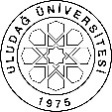 SOSYAL BİLİMLER ENSTİTÜSÜ2017-2018 EĞİTİM ÖĞRETİM YILI DERS PLANLARI ULUDAĞ ÜNİVERSİTESİSOSYAL BİLİMLER ENSTİTÜSÜ2017-2018 EĞİTİM ÖĞRETİM YILI DERS PLANLARI ULUDAĞ ÜNİVERSİTESİSOSYAL BİLİMLER ENSTİTÜSÜ2017-2018 EĞİTİM ÖĞRETİM YILI DERS PLANLARI ULUDAĞ ÜNİVERSİTESİSOSYAL BİLİMLER ENSTİTÜSÜ2017-2018 EĞİTİM ÖĞRETİM YILI DERS PLANLARI ULUDAĞ ÜNİVERSİTESİSOSYAL BİLİMLER ENSTİTÜSÜ2017-2018 EĞİTİM ÖĞRETİM YILI DERS PLANLARI ULUDAĞ ÜNİVERSİTESİSOSYAL BİLİMLER ENSTİTÜSÜ2017-2018 EĞİTİM ÖĞRETİM YILI DERS PLANLARI ULUDAĞ ÜNİVERSİTESİSOSYAL BİLİMLER ENSTİTÜSÜ2017-2018 EĞİTİM ÖĞRETİM YILI DERS PLANLARI ULUDAĞ ÜNİVERSİTESİSOSYAL BİLİMLER ENSTİTÜSÜ2017-2018 EĞİTİM ÖĞRETİM YILI DERS PLANLARI ULUDAĞ ÜNİVERSİTESİSOSYAL BİLİMLER ENSTİTÜSÜ2017-2018 EĞİTİM ÖĞRETİM YILI DERS PLANLARI ULUDAĞ ÜNİVERSİTESİSOSYAL BİLİMLER ENSTİTÜSÜ2017-2018 EĞİTİM ÖĞRETİM YILI DERS PLANLARI ULUDAĞ ÜNİVERSİTESİSOSYAL BİLİMLER ENSTİTÜSÜ2017-2018 EĞİTİM ÖĞRETİM YILI DERS PLANLARI ULUDAĞ ÜNİVERSİTESİSOSYAL BİLİMLER ENSTİTÜSÜ2017-2018 EĞİTİM ÖĞRETİM YILI DERS PLANLARI ULUDAĞ ÜNİVERSİTESİSOSYAL BİLİMLER ENSTİTÜSÜ2017-2018 EĞİTİM ÖĞRETİM YILI DERS PLANLARI ULUDAĞ ÜNİVERSİTESİSOSYAL BİLİMLER ENSTİTÜSÜ2017-2018 EĞİTİM ÖĞRETİM YILI DERS PLANLARI ULUDAĞ ÜNİVERSİTESİSOSYAL BİLİMLER ENSTİTÜSÜ2017-2018 EĞİTİM ÖĞRETİM YILI DERS PLANLARI ULUDAĞ ÜNİVERSİTESİSOSYAL BİLİMLER ENSTİTÜSÜ2017-2018 EĞİTİM ÖĞRETİM YILI DERS PLANLARI ULUDAĞ ÜNİVERSİTESİSOSYAL BİLİMLER ENSTİTÜSÜ2017-2018 EĞİTİM ÖĞRETİM YILI DERS PLANLARI ULUDAĞ ÜNİVERSİTESİSOSYAL BİLİMLER ENSTİTÜSÜ2017-2018 EĞİTİM ÖĞRETİM YILI DERS PLANLARI ULUDAĞ ÜNİVERSİTESİSOSYAL BİLİMLER ENSTİTÜSÜ2017-2018 EĞİTİM ÖĞRETİM YILI DERS PLANLARI  ANABİLİM DALI  ANABİLİM DALI  ANABİLİM DALI SOSYOLOJİSOSYOLOJİSOSYOLOJİSOSYOLOJİSOSYOLOJİSOSYOLOJİSOSYOLOJİSOSYOLOJİSOSYOLOJİSOSYOLOJİSOSYOLOJİSOSYOLOJİSOSYOLOJİSOSYOLOJİSOSYOLOJİSOSYOLOJİ BİLİM DALI / PROGRAMI  BİLİM DALI / PROGRAMI  BİLİM DALI / PROGRAMI SOSYOLOJİ/YÜKSEK LİSANS PROGRAMISOSYOLOJİ/YÜKSEK LİSANS PROGRAMISOSYOLOJİ/YÜKSEK LİSANS PROGRAMISOSYOLOJİ/YÜKSEK LİSANS PROGRAMISOSYOLOJİ/YÜKSEK LİSANS PROGRAMISOSYOLOJİ/YÜKSEK LİSANS PROGRAMISOSYOLOJİ/YÜKSEK LİSANS PROGRAMISOSYOLOJİ/YÜKSEK LİSANS PROGRAMISOSYOLOJİ/YÜKSEK LİSANS PROGRAMISOSYOLOJİ/YÜKSEK LİSANS PROGRAMISOSYOLOJİ/YÜKSEK LİSANS PROGRAMISOSYOLOJİ/YÜKSEK LİSANS PROGRAMISOSYOLOJİ/YÜKSEK LİSANS PROGRAMISOSYOLOJİ/YÜKSEK LİSANS PROGRAMISOSYOLOJİ/YÜKSEK LİSANS PROGRAMISOSYOLOJİ/YÜKSEK LİSANS PROGRAMIDERS AŞAMASII. YARIYIL / GÜZI. YARIYIL / GÜZI. YARIYIL / GÜZI. YARIYIL / GÜZI. YARIYIL / GÜZI. YARIYIL / GÜZI. YARIYIL / GÜZI. YARIYIL / GÜZI. YARIYIL / GÜZII. YARIYIL / BAHARII. YARIYIL / BAHARII. YARIYIL / BAHARII. YARIYIL / BAHARII. YARIYIL / BAHARII. YARIYIL / BAHARII. YARIYIL / BAHARII. YARIYIL / BAHARII. YARIYIL / BAHARDERS AŞAMASIKoduDersin AdıDersin AdıTürüTULKrediAKTSKoduDersin AdıTürüTULKrediAKTSDERS AŞAMASISOS5101BATI POLİTİKA KLASİKLERİ’ne SOSYOLOJİK BAKIŞ IBATI POLİTİKA KLASİKLERİ’ne SOSYOLOJİK BAKIŞ IZ30035SOS5102BATI POLİTİKA KLASİKLERİ’ne SOSYOLOJİK BAKIŞ IIZ30034DERS AŞAMASISOS5103BİLİMDE YÖNTEM TARTIŞMALARI BİLİMDE YÖNTEM TARTIŞMALARI Z30035SOS5104BİLİM ve İKTİDAR İLİŞKİLERİ Z30035DERS AŞAMASISOS5175TEZ DANIŞMANLIĞI ITEZ DANIŞMANLIĞI IZ01001SOS5176TEZ DANIŞMANLIĞI IIZ01001DERS AŞAMASISOS6169ARAŞTIRMA TEKNİKLERİ VE YAYIN ETİĞİARAŞTIRMA TEKNİKLERİ VE YAYIN ETİĞİZ30034SOS5172SEMİNER Z02005DERS AŞAMASIALAN İÇİ SEÇMELİ DERSLER*ALAN İÇİ SEÇMELİ DERSLER*ALAN İÇİ SEÇMELİ DERSLER*DERS AŞAMASISOS5105KENTLEŞME ve GÖÇKENTLEŞME ve GÖÇS20025SOS5106SOSYOLOJİNİN FELSEFESİ, FELSEFENİN SOSYOLOJİSİS20025DERS AŞAMASISOS5107TARİHSEL SOSYOLOJİTARİHSEL SOSYOLOJİS20025SOS5108SOSYO-POLİTİK EKONOMİ S20025DERS AŞAMASISOS5109YORUM TEORİSİ YORUM TEORİSİ S20025SOS5110DİN ve POLİTİKAS20025DERS AŞAMASISOS5111DEMOKRASİ TEORİLERİ ve SOSYOLOJİSİDEMOKRASİ TEORİLERİ ve SOSYOLOJİSİS20025SOS5112EĞİTİM SOSYOLOJİSİ S20025DERS AŞAMASISOS5113SOSYOLOJİK ARAŞTIRMA MODELLERİ SOSYOLOJİK ARAŞTIRMA MODELLERİ S20025SOS5114EDEBİYAT TEORİSİ S20025DERS AŞAMASISOS5115TOPLUM ve SANAT TOPLUM ve SANAT S20025SOS5116SOSYAL TEORİS20025DERS AŞAMASISOS5118ŞARKİYATÇILIK ve BATICILIKS20025DERS AŞAMASIALAN DIŞI SEÇMELİ DERS*ALAN DIŞI SEÇMELİ DERS*S225ALAN DIŞI SEÇMELİ DERS*S225DERS AŞAMASIToplam Kredi Toplam Kredi Toplam Kredi Toplam Kredi Toplam Kredi Toplam Kredi Toplam Kredi 1530Toplam Kredi Toplam Kredi Toplam Kredi Toplam Kredi Toplam Kredi Toplam Kredi 123030TEZ AŞAMASIIII. YARIYIL / GÜZIII. YARIYIL / GÜZIII. YARIYIL / GÜZIII. YARIYIL / GÜZIII. YARIYIL / GÜZIII. YARIYIL / GÜZIII. YARIYIL / GÜZIII. YARIYIL / GÜZIII. YARIYIL / GÜZIV. YARIYIL / BAHARIV. YARIYIL / BAHARIV. YARIYIL / BAHARIV. YARIYIL / BAHARIV. YARIYIL / BAHARIV. YARIYIL / BAHARIV. YARIYIL / BAHARIV. YARIYIL / BAHARIV. YARIYIL / BAHARTEZ AŞAMASISOS5183YÜKSEK LİSANS UZMANLIK ALAN DERSİ IIIYÜKSEK LİSANS UZMANLIK ALAN DERSİ IIIZ40004SOS5184YÜKSEK LİSANS UZMANLIK ALAN DERSİ IVZ40004TEZ AŞAMASISOS5193TEZ DANIŞMANLIĞI IIITEZ DANIŞMANLIĞI IIIZ010026SOS5194TEZ DANIŞMANLIĞI IVZ010026TEZ AŞAMASITEZ AŞAMASI Toplam Kredi  Toplam Kredi  Toplam Kredi  Toplam Kredi  Toplam Kredi  Toplam Kredi  Toplam Kredi 030 Toplam Kredi  Toplam Kredi  Toplam Kredi  Toplam Kredi  Toplam Kredi  Toplam Kredi 03030TOPLAM KREDİ: 27 - TOPLAM AKTS: 120TOPLAM KREDİ: 27 - TOPLAM AKTS: 120TOPLAM KREDİ: 27 - TOPLAM AKTS: 120TOPLAM KREDİ: 27 - TOPLAM AKTS: 120TOPLAM KREDİ: 27 - TOPLAM AKTS: 120TOPLAM KREDİ: 27 - TOPLAM AKTS: 120TOPLAM KREDİ: 27 - TOPLAM AKTS: 120TOPLAM KREDİ: 27 - TOPLAM AKTS: 120TOPLAM KREDİ: 27 - TOPLAM AKTS: 120TOPLAM KREDİ: 27 - TOPLAM AKTS: 120TOPLAM KREDİ: 27 - TOPLAM AKTS: 120TOPLAM KREDİ: 27 - TOPLAM AKTS: 120TOPLAM KREDİ: 27 - TOPLAM AKTS: 120TOPLAM KREDİ: 27 - TOPLAM AKTS: 120TOPLAM KREDİ: 27 - TOPLAM AKTS: 120TOPLAM KREDİ: 27 - TOPLAM AKTS: 120TOPLAM KREDİ: 27 - TOPLAM AKTS: 120TOPLAM KREDİ: 27 - TOPLAM AKTS: 120TOPLAM KREDİ: 27 - TOPLAM AKTS: 120Not: * Not: Öğrenci, seçmeli derslerden her yarıyıl toplam 6 kredilik 3 ders seçecektir. Öğrenci isterse, danışmanının onayı ile her yarıyıl için 1 (bir) seçmeli dersini alan dışından da alabilir.Yüksek Lisans programında yabancı dil puan şartı aranmamaktadır. 
 Not: * Not: Öğrenci, seçmeli derslerden her yarıyıl toplam 6 kredilik 3 ders seçecektir. Öğrenci isterse, danışmanının onayı ile her yarıyıl için 1 (bir) seçmeli dersini alan dışından da alabilir.Yüksek Lisans programında yabancı dil puan şartı aranmamaktadır. 
 Not: * Not: Öğrenci, seçmeli derslerden her yarıyıl toplam 6 kredilik 3 ders seçecektir. Öğrenci isterse, danışmanının onayı ile her yarıyıl için 1 (bir) seçmeli dersini alan dışından da alabilir.Yüksek Lisans programında yabancı dil puan şartı aranmamaktadır. 
 Not: * Not: Öğrenci, seçmeli derslerden her yarıyıl toplam 6 kredilik 3 ders seçecektir. Öğrenci isterse, danışmanının onayı ile her yarıyıl için 1 (bir) seçmeli dersini alan dışından da alabilir.Yüksek Lisans programında yabancı dil puan şartı aranmamaktadır. 
 Not: * Not: Öğrenci, seçmeli derslerden her yarıyıl toplam 6 kredilik 3 ders seçecektir. Öğrenci isterse, danışmanının onayı ile her yarıyıl için 1 (bir) seçmeli dersini alan dışından da alabilir.Yüksek Lisans programında yabancı dil puan şartı aranmamaktadır. 
 Not: * Not: Öğrenci, seçmeli derslerden her yarıyıl toplam 6 kredilik 3 ders seçecektir. Öğrenci isterse, danışmanının onayı ile her yarıyıl için 1 (bir) seçmeli dersini alan dışından da alabilir.Yüksek Lisans programında yabancı dil puan şartı aranmamaktadır. 
 Not: * Not: Öğrenci, seçmeli derslerden her yarıyıl toplam 6 kredilik 3 ders seçecektir. Öğrenci isterse, danışmanının onayı ile her yarıyıl için 1 (bir) seçmeli dersini alan dışından da alabilir.Yüksek Lisans programında yabancı dil puan şartı aranmamaktadır. 
 Not: * Not: Öğrenci, seçmeli derslerden her yarıyıl toplam 6 kredilik 3 ders seçecektir. Öğrenci isterse, danışmanının onayı ile her yarıyıl için 1 (bir) seçmeli dersini alan dışından da alabilir.Yüksek Lisans programında yabancı dil puan şartı aranmamaktadır. 
 Not: * Not: Öğrenci, seçmeli derslerden her yarıyıl toplam 6 kredilik 3 ders seçecektir. Öğrenci isterse, danışmanının onayı ile her yarıyıl için 1 (bir) seçmeli dersini alan dışından da alabilir.Yüksek Lisans programında yabancı dil puan şartı aranmamaktadır. 
 Not: * Not: Öğrenci, seçmeli derslerden her yarıyıl toplam 6 kredilik 3 ders seçecektir. Öğrenci isterse, danışmanının onayı ile her yarıyıl için 1 (bir) seçmeli dersini alan dışından da alabilir.Yüksek Lisans programında yabancı dil puan şartı aranmamaktadır. 
 Not: * Not: Öğrenci, seçmeli derslerden her yarıyıl toplam 6 kredilik 3 ders seçecektir. Öğrenci isterse, danışmanının onayı ile her yarıyıl için 1 (bir) seçmeli dersini alan dışından da alabilir.Yüksek Lisans programında yabancı dil puan şartı aranmamaktadır. 
 Not: * Not: Öğrenci, seçmeli derslerden her yarıyıl toplam 6 kredilik 3 ders seçecektir. Öğrenci isterse, danışmanının onayı ile her yarıyıl için 1 (bir) seçmeli dersini alan dışından da alabilir.Yüksek Lisans programında yabancı dil puan şartı aranmamaktadır. 
 Not: * Not: Öğrenci, seçmeli derslerden her yarıyıl toplam 6 kredilik 3 ders seçecektir. Öğrenci isterse, danışmanının onayı ile her yarıyıl için 1 (bir) seçmeli dersini alan dışından da alabilir.Yüksek Lisans programında yabancı dil puan şartı aranmamaktadır. 
 Not: * Not: Öğrenci, seçmeli derslerden her yarıyıl toplam 6 kredilik 3 ders seçecektir. Öğrenci isterse, danışmanının onayı ile her yarıyıl için 1 (bir) seçmeli dersini alan dışından da alabilir.Yüksek Lisans programında yabancı dil puan şartı aranmamaktadır. 
 Not: * Not: Öğrenci, seçmeli derslerden her yarıyıl toplam 6 kredilik 3 ders seçecektir. Öğrenci isterse, danışmanının onayı ile her yarıyıl için 1 (bir) seçmeli dersini alan dışından da alabilir.Yüksek Lisans programında yabancı dil puan şartı aranmamaktadır. 
 Not: * Not: Öğrenci, seçmeli derslerden her yarıyıl toplam 6 kredilik 3 ders seçecektir. Öğrenci isterse, danışmanının onayı ile her yarıyıl için 1 (bir) seçmeli dersini alan dışından da alabilir.Yüksek Lisans programında yabancı dil puan şartı aranmamaktadır. 
 Not: * Not: Öğrenci, seçmeli derslerden her yarıyıl toplam 6 kredilik 3 ders seçecektir. Öğrenci isterse, danışmanının onayı ile her yarıyıl için 1 (bir) seçmeli dersini alan dışından da alabilir.Yüksek Lisans programında yabancı dil puan şartı aranmamaktadır. 
 Not: * Not: Öğrenci, seçmeli derslerden her yarıyıl toplam 6 kredilik 3 ders seçecektir. Öğrenci isterse, danışmanının onayı ile her yarıyıl için 1 (bir) seçmeli dersini alan dışından da alabilir.Yüksek Lisans programında yabancı dil puan şartı aranmamaktadır. 
 Not: * Not: Öğrenci, seçmeli derslerden her yarıyıl toplam 6 kredilik 3 ders seçecektir. Öğrenci isterse, danışmanının onayı ile her yarıyıl için 1 (bir) seçmeli dersini alan dışından da alabilir.Yüksek Lisans programında yabancı dil puan şartı aranmamaktadır. 
 ULUDAĞ ÜNİVERSİTESİ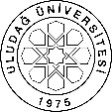 SOSYAL BİLİMLER ENSTİTÜSÜ2016-2017 EĞİTİM ÖĞRETİM YILI KALDIRILAN/DEĞİŞTİRİLEN DERSLERULUDAĞ ÜNİVERSİTESİSOSYAL BİLİMLER ENSTİTÜSÜ2016-2017 EĞİTİM ÖĞRETİM YILI KALDIRILAN/DEĞİŞTİRİLEN DERSLERULUDAĞ ÜNİVERSİTESİSOSYAL BİLİMLER ENSTİTÜSÜ2016-2017 EĞİTİM ÖĞRETİM YILI KALDIRILAN/DEĞİŞTİRİLEN DERSLERULUDAĞ ÜNİVERSİTESİSOSYAL BİLİMLER ENSTİTÜSÜ2016-2017 EĞİTİM ÖĞRETİM YILI KALDIRILAN/DEĞİŞTİRİLEN DERSLERULUDAĞ ÜNİVERSİTESİSOSYAL BİLİMLER ENSTİTÜSÜ2016-2017 EĞİTİM ÖĞRETİM YILI KALDIRILAN/DEĞİŞTİRİLEN DERSLERULUDAĞ ÜNİVERSİTESİSOSYAL BİLİMLER ENSTİTÜSÜ2016-2017 EĞİTİM ÖĞRETİM YILI KALDIRILAN/DEĞİŞTİRİLEN DERSLERULUDAĞ ÜNİVERSİTESİSOSYAL BİLİMLER ENSTİTÜSÜ2016-2017 EĞİTİM ÖĞRETİM YILI KALDIRILAN/DEĞİŞTİRİLEN DERSLERULUDAĞ ÜNİVERSİTESİSOSYAL BİLİMLER ENSTİTÜSÜ2016-2017 EĞİTİM ÖĞRETİM YILI KALDIRILAN/DEĞİŞTİRİLEN DERSLERULUDAĞ ÜNİVERSİTESİSOSYAL BİLİMLER ENSTİTÜSÜ2016-2017 EĞİTİM ÖĞRETİM YILI KALDIRILAN/DEĞİŞTİRİLEN DERSLERULUDAĞ ÜNİVERSİTESİSOSYAL BİLİMLER ENSTİTÜSÜ2016-2017 EĞİTİM ÖĞRETİM YILI KALDIRILAN/DEĞİŞTİRİLEN DERSLERULUDAĞ ÜNİVERSİTESİSOSYAL BİLİMLER ENSTİTÜSÜ2016-2017 EĞİTİM ÖĞRETİM YILI KALDIRILAN/DEĞİŞTİRİLEN DERSLERULUDAĞ ÜNİVERSİTESİSOSYAL BİLİMLER ENSTİTÜSÜ2016-2017 EĞİTİM ÖĞRETİM YILI KALDIRILAN/DEĞİŞTİRİLEN DERSLERULUDAĞ ÜNİVERSİTESİSOSYAL BİLİMLER ENSTİTÜSÜ2016-2017 EĞİTİM ÖĞRETİM YILI KALDIRILAN/DEĞİŞTİRİLEN DERSLERULUDAĞ ÜNİVERSİTESİSOSYAL BİLİMLER ENSTİTÜSÜ2016-2017 EĞİTİM ÖĞRETİM YILI KALDIRILAN/DEĞİŞTİRİLEN DERSLERULUDAĞ ÜNİVERSİTESİSOSYAL BİLİMLER ENSTİTÜSÜ2016-2017 EĞİTİM ÖĞRETİM YILI KALDIRILAN/DEĞİŞTİRİLEN DERSLERULUDAĞ ÜNİVERSİTESİSOSYAL BİLİMLER ENSTİTÜSÜ2016-2017 EĞİTİM ÖĞRETİM YILI KALDIRILAN/DEĞİŞTİRİLEN DERSLERULUDAĞ ÜNİVERSİTESİSOSYAL BİLİMLER ENSTİTÜSÜ2016-2017 EĞİTİM ÖĞRETİM YILI KALDIRILAN/DEĞİŞTİRİLEN DERSLERULUDAĞ ÜNİVERSİTESİSOSYAL BİLİMLER ENSTİTÜSÜ2016-2017 EĞİTİM ÖĞRETİM YILI KALDIRILAN/DEĞİŞTİRİLEN DERSLERULUDAĞ ÜNİVERSİTESİSOSYAL BİLİMLER ENSTİTÜSÜ2016-2017 EĞİTİM ÖĞRETİM YILI KALDIRILAN/DEĞİŞTİRİLEN DERSLERULUDAĞ ÜNİVERSİTESİSOSYAL BİLİMLER ENSTİTÜSÜ2016-2017 EĞİTİM ÖĞRETİM YILI KALDIRILAN/DEĞİŞTİRİLEN DERSLERULUDAĞ ÜNİVERSİTESİSOSYAL BİLİMLER ENSTİTÜSÜ2016-2017 EĞİTİM ÖĞRETİM YILI KALDIRILAN/DEĞİŞTİRİLEN DERSLERULUDAĞ ÜNİVERSİTESİSOSYAL BİLİMLER ENSTİTÜSÜ2016-2017 EĞİTİM ÖĞRETİM YILI KALDIRILAN/DEĞİŞTİRİLEN DERSLER ANABİLİM DALI                                  ANABİLİM DALI                                  SOSYOLOJİ SOSYOLOJİ SOSYOLOJİ SOSYOLOJİ SOSYOLOJİ SOSYOLOJİ SOSYOLOJİ SOSYOLOJİ SOSYOLOJİ SOSYOLOJİ SOSYOLOJİ SOSYOLOJİ SOSYOLOJİ SOSYOLOJİ SOSYOLOJİ SOSYOLOJİ SOSYOLOJİ SOSYOLOJİ SOSYOLOJİ SOSYOLOJİ BİLİM DALI / PROGRAMI                   BİLİM DALI / PROGRAMI                  SOSYOLOJİ/YÜKSEK LİSANS PROGRAMISOSYOLOJİ/YÜKSEK LİSANS PROGRAMISOSYOLOJİ/YÜKSEK LİSANS PROGRAMISOSYOLOJİ/YÜKSEK LİSANS PROGRAMISOSYOLOJİ/YÜKSEK LİSANS PROGRAMISOSYOLOJİ/YÜKSEK LİSANS PROGRAMISOSYOLOJİ/YÜKSEK LİSANS PROGRAMISOSYOLOJİ/YÜKSEK LİSANS PROGRAMISOSYOLOJİ/YÜKSEK LİSANS PROGRAMISOSYOLOJİ/YÜKSEK LİSANS PROGRAMISOSYOLOJİ/YÜKSEK LİSANS PROGRAMISOSYOLOJİ/YÜKSEK LİSANS PROGRAMISOSYOLOJİ/YÜKSEK LİSANS PROGRAMISOSYOLOJİ/YÜKSEK LİSANS PROGRAMISOSYOLOJİ/YÜKSEK LİSANS PROGRAMISOSYOLOJİ/YÜKSEK LİSANS PROGRAMISOSYOLOJİ/YÜKSEK LİSANS PROGRAMISOSYOLOJİ/YÜKSEK LİSANS PROGRAMISOSYOLOJİ/YÜKSEK LİSANS PROGRAMISOSYOLOJİ/YÜKSEK LİSANS PROGRAMI2016-2017 Eğitim-Öğretim Yılı Kaldırılan/Değiştirilen Ders(Bir önceki eğitim-öğretim yılı yazılacak)2016-2017 Eğitim-Öğretim Yılı Kaldırılan/Değiştirilen Ders(Bir önceki eğitim-öğretim yılı yazılacak)2016-2017 Eğitim-Öğretim Yılı Kaldırılan/Değiştirilen Ders(Bir önceki eğitim-öğretim yılı yazılacak)2016-2017 Eğitim-Öğretim Yılı Kaldırılan/Değiştirilen Ders(Bir önceki eğitim-öğretim yılı yazılacak)2016-2017 Eğitim-Öğretim Yılı Kaldırılan/Değiştirilen Ders(Bir önceki eğitim-öğretim yılı yazılacak)2016-2017 Eğitim-Öğretim Yılı Kaldırılan/Değiştirilen Ders(Bir önceki eğitim-öğretim yılı yazılacak)2016-2017 Eğitim-Öğretim Yılı Kaldırılan/Değiştirilen Ders(Bir önceki eğitim-öğretim yılı yazılacak)2016-2017 Eğitim-Öğretim Yılı Kaldırılan/Değiştirilen Ders(Bir önceki eğitim-öğretim yılı yazılacak)2016-2017 Eğitim-Öğretim Yılı Kaldırılan/Değiştirilen Ders(Bir önceki eğitim-öğretim yılı yazılacak)2016-2017 Eğitim-Öğretim Yılı Kaldırılan/Değiştirilen Ders(Bir önceki eğitim-öğretim yılı yazılacak)2016-2017 Eğitim-Öğretim Yılı Kaldırılan/Değiştirilen Ders(Bir önceki eğitim-öğretim yılı yazılacak)2017-2018 Eğitim-Öğretim Yılı Eş Değeri(Teklif edilen eğitim-öğretim yılı yazılacak)2017-2018 Eğitim-Öğretim Yılı Eş Değeri(Teklif edilen eğitim-öğretim yılı yazılacak)2017-2018 Eğitim-Öğretim Yılı Eş Değeri(Teklif edilen eğitim-öğretim yılı yazılacak)2017-2018 Eğitim-Öğretim Yılı Eş Değeri(Teklif edilen eğitim-öğretim yılı yazılacak)2017-2018 Eğitim-Öğretim Yılı Eş Değeri(Teklif edilen eğitim-öğretim yılı yazılacak)2017-2018 Eğitim-Öğretim Yılı Eş Değeri(Teklif edilen eğitim-öğretim yılı yazılacak)2017-2018 Eğitim-Öğretim Yılı Eş Değeri(Teklif edilen eğitim-öğretim yılı yazılacak)2017-2018 Eğitim-Öğretim Yılı Eş Değeri(Teklif edilen eğitim-öğretim yılı yazılacak)2017-2018 Eğitim-Öğretim Yılı Eş Değeri(Teklif edilen eğitim-öğretim yılı yazılacak)Uygulama Esasları*Gerekçe**KoduDersin AdıDersin AdıYarıyılTürüTULLKredi AKTSKoduDersin AdıYarıyılTürüTULKrediAKTSUygulama Esasları*Gerekçe**SOS5101BATI POLİTİKA KLASİKLERİ : ANTİKBATI POLİTİKA KLASİKLERİ : ANTİKI.Z300035SOS5101BATI POLİTİKA KLASİKLERİ’ne SOSYOLOJİK BAKIŞ II.Z30035NOT 1*SOS5102BATI POLİTİKA KLASİKLERİ: MODERNBATI POLİTİKA KLASİKLERİ: MODERNII.Z300034SOS5102BATI POLİTİKA KLASİKLERİ’ne SOSYOLOJİK BAKIŞ IIII.Z30034NOT 1*SOS5111DEMOKRASİ TARTIŞMALARIDEMOKRASİ TARTIŞMALARII.S200225SOS5111DEMOKRASİ TEORİLERİ ve SOSYOLOJİSİI.S20025NOT 1*SOS5108POLİTİK İKTİSATPOLİTİK İKTİSATII.S200025 SOS5108SOSYO-POLİTİK EKONOMİII.S20025NOT 1*Toplam Kredi Toplam Kredi Toplam Kredi Toplam Kredi Toplam Kredi Toplam Kredi Toplam Kredi Toplam Kredi Toplam Kredi Toplam Kredi Toplam Kredi Toplam Kredi Toplam Kredi Toplam Kredi Toplam Kredi Toplam Kredi   * Ders Planlarında yapılan genel değişiklikNOT 1: Bu değişiklikler 2017-2018 Eğitim Öğretim Yılından itibaren uygulanacaktır.   * Ders Planlarında yapılan genel değişiklikNOT 1: Bu değişiklikler 2017-2018 Eğitim Öğretim Yılından itibaren uygulanacaktır.   * Ders Planlarında yapılan genel değişiklikNOT 1: Bu değişiklikler 2017-2018 Eğitim Öğretim Yılından itibaren uygulanacaktır.   * Ders Planlarında yapılan genel değişiklikNOT 1: Bu değişiklikler 2017-2018 Eğitim Öğretim Yılından itibaren uygulanacaktır.   * Ders Planlarında yapılan genel değişiklikNOT 1: Bu değişiklikler 2017-2018 Eğitim Öğretim Yılından itibaren uygulanacaktır.   * Ders Planlarında yapılan genel değişiklikNOT 1: Bu değişiklikler 2017-2018 Eğitim Öğretim Yılından itibaren uygulanacaktır.   * Ders Planlarında yapılan genel değişiklikNOT 1: Bu değişiklikler 2017-2018 Eğitim Öğretim Yılından itibaren uygulanacaktır.   * Ders Planlarında yapılan genel değişiklikNOT 1: Bu değişiklikler 2017-2018 Eğitim Öğretim Yılından itibaren uygulanacaktır.   * Ders Planlarında yapılan genel değişiklikNOT 1: Bu değişiklikler 2017-2018 Eğitim Öğretim Yılından itibaren uygulanacaktır.   * Ders Planlarında yapılan genel değişiklikNOT 1: Bu değişiklikler 2017-2018 Eğitim Öğretim Yılından itibaren uygulanacaktır.   * Ders Planlarında yapılan genel değişiklikNOT 1: Bu değişiklikler 2017-2018 Eğitim Öğretim Yılından itibaren uygulanacaktır.   * Ders Planlarında yapılan genel değişiklikNOT 1: Bu değişiklikler 2017-2018 Eğitim Öğretim Yılından itibaren uygulanacaktır.   * Ders Planlarında yapılan genel değişiklikNOT 1: Bu değişiklikler 2017-2018 Eğitim Öğretim Yılından itibaren uygulanacaktır.   * Ders Planlarında yapılan genel değişiklikNOT 1: Bu değişiklikler 2017-2018 Eğitim Öğretim Yılından itibaren uygulanacaktır.   * Ders Planlarında yapılan genel değişiklikNOT 1: Bu değişiklikler 2017-2018 Eğitim Öğretim Yılından itibaren uygulanacaktır.   * Ders Planlarında yapılan genel değişiklikNOT 1: Bu değişiklikler 2017-2018 Eğitim Öğretim Yılından itibaren uygulanacaktır.   * Ders Planlarında yapılan genel değişiklikNOT 1: Bu değişiklikler 2017-2018 Eğitim Öğretim Yılından itibaren uygulanacaktır.   * Ders Planlarında yapılan genel değişiklikNOT 1: Bu değişiklikler 2017-2018 Eğitim Öğretim Yılından itibaren uygulanacaktır.   * Ders Planlarında yapılan genel değişiklikNOT 1: Bu değişiklikler 2017-2018 Eğitim Öğretim Yılından itibaren uygulanacaktır.   * Ders Planlarında yapılan genel değişiklikNOT 1: Bu değişiklikler 2017-2018 Eğitim Öğretim Yılından itibaren uygulanacaktır.   * Ders Planlarında yapılan genel değişiklikNOT 1: Bu değişiklikler 2017-2018 Eğitim Öğretim Yılından itibaren uygulanacaktır.   * Ders Planlarında yapılan genel değişiklikNOT 1: Bu değişiklikler 2017-2018 Eğitim Öğretim Yılından itibaren uygulanacaktır. ULUDAĞ UNIVERSITYGRADUATE SCHOOL of SOCIAL SCIENCES2017-2018 ACADEMIC YEAR COURSE PLANULUDAĞ UNIVERSITYGRADUATE SCHOOL of SOCIAL SCIENCES2017-2018 ACADEMIC YEAR COURSE PLANULUDAĞ UNIVERSITYGRADUATE SCHOOL of SOCIAL SCIENCES2017-2018 ACADEMIC YEAR COURSE PLANULUDAĞ UNIVERSITYGRADUATE SCHOOL of SOCIAL SCIENCES2017-2018 ACADEMIC YEAR COURSE PLANULUDAĞ UNIVERSITYGRADUATE SCHOOL of SOCIAL SCIENCES2017-2018 ACADEMIC YEAR COURSE PLANULUDAĞ UNIVERSITYGRADUATE SCHOOL of SOCIAL SCIENCES2017-2018 ACADEMIC YEAR COURSE PLANULUDAĞ UNIVERSITYGRADUATE SCHOOL of SOCIAL SCIENCES2017-2018 ACADEMIC YEAR COURSE PLANULUDAĞ UNIVERSITYGRADUATE SCHOOL of SOCIAL SCIENCES2017-2018 ACADEMIC YEAR COURSE PLANULUDAĞ UNIVERSITYGRADUATE SCHOOL of SOCIAL SCIENCES2017-2018 ACADEMIC YEAR COURSE PLANULUDAĞ UNIVERSITYGRADUATE SCHOOL of SOCIAL SCIENCES2017-2018 ACADEMIC YEAR COURSE PLANULUDAĞ UNIVERSITYGRADUATE SCHOOL of SOCIAL SCIENCES2017-2018 ACADEMIC YEAR COURSE PLANULUDAĞ UNIVERSITYGRADUATE SCHOOL of SOCIAL SCIENCES2017-2018 ACADEMIC YEAR COURSE PLANULUDAĞ UNIVERSITYGRADUATE SCHOOL of SOCIAL SCIENCES2017-2018 ACADEMIC YEAR COURSE PLANULUDAĞ UNIVERSITYGRADUATE SCHOOL of SOCIAL SCIENCES2017-2018 ACADEMIC YEAR COURSE PLANULUDAĞ UNIVERSITYGRADUATE SCHOOL of SOCIAL SCIENCES2017-2018 ACADEMIC YEAR COURSE PLANULUDAĞ UNIVERSITYGRADUATE SCHOOL of SOCIAL SCIENCES2017-2018 ACADEMIC YEAR COURSE PLANULUDAĞ UNIVERSITYGRADUATE SCHOOL of SOCIAL SCIENCES2017-2018 ACADEMIC YEAR COURSE PLANULUDAĞ UNIVERSITYGRADUATE SCHOOL of SOCIAL SCIENCES2017-2018 ACADEMIC YEAR COURSE PLANDEPARTMENT OFDEPARTMENT OFDEPARTMENT OF SOCIOLOGY SOCIOLOGY SOCIOLOGY SOCIOLOGY SOCIOLOGY SOCIOLOGY SOCIOLOGY SOCIOLOGY SOCIOLOGY SOCIOLOGY SOCIOLOGY SOCIOLOGY SOCIOLOGY SOCIOLOGY SOCIOLOGYDEPARTMENT / PROGRAMDEPARTMENT / PROGRAMDEPARTMENT / PROGRAMSOCIOLOGY/ Master's Degree ProgramSOCIOLOGY/ Master's Degree ProgramSOCIOLOGY/ Master's Degree ProgramSOCIOLOGY/ Master's Degree ProgramSOCIOLOGY/ Master's Degree ProgramSOCIOLOGY/ Master's Degree ProgramSOCIOLOGY/ Master's Degree ProgramSOCIOLOGY/ Master's Degree ProgramSOCIOLOGY/ Master's Degree ProgramSOCIOLOGY/ Master's Degree ProgramSOCIOLOGY/ Master's Degree ProgramSOCIOLOGY/ Master's Degree ProgramSOCIOLOGY/ Master's Degree ProgramSOCIOLOGY/ Master's Degree ProgramSOCIOLOGY/ Master's Degree ProgramCOURSE STAGEI. TERM / FALLI. TERM / FALLI. TERM / FALLI. TERM / FALLI. TERM / FALLI. TERM / FALLI. TERM / FALLI. TERM / FALLI. TERM / FALLII. TERM / SPRINGII. TERM / SPRINGII. TERM / SPRINGII. TERM / SPRINGII. TERM / SPRINGII. TERM / SPRINGII. TERM / SPRINGII. TERM / SPRINGCOURSE STAGECodeCourse TitleCourse TitleTypeTULCreditECTSCodeCourse TitleTypeTULCreditECTSCOURSE STAGEREQUIRED COURSESREQUIRED COURSESREQUIRED COURSESCOURSE STAGESOS5101SOCIOLOGICAL PERSPECTIVES on WESTERN POLITICAL CLASSICSSOCIOLOGICAL PERSPECTIVES on WESTERN POLITICAL CLASSICSC30035SOS5102SOCIOLOGICAL PERSPECTIVES on WESTERN POLITICAL CLASSICSC30034COURSE STAGESOS5103METHODOLOGY DEBATES IN SCIENCESMETHODOLOGY DEBATES IN SCIENCESC30035SOS5104RELATIONSHIP BETWEEN SCIENCE and POWERC30035COURSE STAGESOS5175MASTER THESIS STUDY IMASTER THESIS STUDY IC01001SOS5176MASTER THESIS STUDY IIC01001COURSE STAGESOS6169RESEARCH METHODS AND PUBLICATION ETHICSRESEARCH METHODS AND PUBLICATION ETHICSC30034SOS5172SEMINARC02005COURSE STAGEAREA ELECTIVE COURSES*AREA ELECTIVE COURSES*AREA ELECTIVE COURSES*COURSE STAGESOS5105URBANIZATION and IMMIGRATIONURBANIZATION and IMMIGRATIONE20025SOS5106PHILOSOPHY OF SOCIOLOGY, SOCIOLOGY OF PHILOSOPHYE20025COURSE STAGESOS5107HISTORICAL SOCIOLOGYHISTORICAL SOCIOLOGYE20025SOS5108SOCIO-POLITICAL ECONOMY E20025COURSE STAGESOS5109HERMENEUTIC THEORYHERMENEUTIC THEORYE20025SOS5110RELIGION and POLITICSE20025COURSE STAGESOS5111THEORIES AND SOCIOLOGY OF DEMOCRACYTHEORIES AND SOCIOLOGY OF DEMOCRACYE20025SOS5112SOCIOLOGY OF EDUCATIONE20025COURSE STAGESOS5113SOCIOLOGICAL RESEARCH MODELSSOCIOLOGICAL RESEARCH MODELSE20025SOS5114LITERARY THEORY E20025COURSE STAGESOS5115SOCIETY and ART SOCIETY and ART E20025SOS5116SOCIAL THEORYE20025COURSE STAGE5SOS5118ORIENTALISM and OCCIDENTALISME20025COURSE STAGEOUTSIDE ELECTIVE COURSES*OUTSIDE ELECTIVE COURSES*E20025OUTSIDE ELECTIVE COURSES*E20025COURSE STAGETotal CreditsTotal CreditsTotal CreditsTotal CreditsTotal CreditsTotal CreditsTotal Credits1530Total CreditsTotal CreditsTotal CreditsTotal CreditsTotal CreditsTotal Credits1230THESIS STAGEIII. TERM / FALLIII. TERM / FALLIII. TERM / FALLIII. TERM / FALLIII. TERM / FALLIII. TERM / FALLIII. TERM / FALLIII. TERM / FALLIII. TERM / FALLIV. TERM / SPRINGIV. TERM / SPRINGIV. TERM / SPRINGIV. TERM / SPRINGIV. TERM / SPRINGIV. TERM / SPRINGIV. TERM / SPRINGIV. TERM / SPRINGTHESIS STAGESOS5183MASTER SPECIAL TOPICS IMASTER SPECIAL TOPICS IC40004SOS5184MASTER SPECIAL TOPICS IIC40004THESIS STAGESOS5193MASTER THESIS STUDY IIIMASTER THESIS STUDY IIIC010026SOS5194MASTER THESIS STUDY IVC010026THESIS STAGETHESIS STAGETotal CreditsTotal CreditsTotal CreditsTotal CreditsTotal CreditsTotal CreditsTotal Credits030Total CreditsTotal CreditsTotal CreditsTotal CreditsTotal CreditsTotal Credits030TOTAL CREDITS:27 - TOTAL ECTS: 120TOTAL CREDITS:27 - TOTAL ECTS: 120TOTAL CREDITS:27 - TOTAL ECTS: 120TOTAL CREDITS:27 - TOTAL ECTS: 120TOTAL CREDITS:27 - TOTAL ECTS: 120TOTAL CREDITS:27 - TOTAL ECTS: 120TOTAL CREDITS:27 - TOTAL ECTS: 120TOTAL CREDITS:27 - TOTAL ECTS: 120TOTAL CREDITS:27 - TOTAL ECTS: 120TOTAL CREDITS:27 - TOTAL ECTS: 120TOTAL CREDITS:27 - TOTAL ECTS: 120TOTAL CREDITS:27 - TOTAL ECTS: 120TOTAL CREDITS:27 - TOTAL ECTS: 120TOTAL CREDITS:27 - TOTAL ECTS: 120TOTAL CREDITS:27 - TOTAL ECTS: 120TOTAL CREDITS:27 - TOTAL ECTS: 120TOTAL CREDITS:27 - TOTAL ECTS: 120TOTAL CREDITS:27 - TOTAL ECTS: 120ULUDAĞ ÜNİVERSİTESİ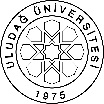 SOSYAL BİLİMLER ENSTİTÜSÜ2017-2018 EĞİTİM ÖĞRETİM YILI DERS PLANLARI ULUDAĞ ÜNİVERSİTESİSOSYAL BİLİMLER ENSTİTÜSÜ2017-2018 EĞİTİM ÖĞRETİM YILI DERS PLANLARI ULUDAĞ ÜNİVERSİTESİSOSYAL BİLİMLER ENSTİTÜSÜ2017-2018 EĞİTİM ÖĞRETİM YILI DERS PLANLARI ULUDAĞ ÜNİVERSİTESİSOSYAL BİLİMLER ENSTİTÜSÜ2017-2018 EĞİTİM ÖĞRETİM YILI DERS PLANLARI ULUDAĞ ÜNİVERSİTESİSOSYAL BİLİMLER ENSTİTÜSÜ2017-2018 EĞİTİM ÖĞRETİM YILI DERS PLANLARI ULUDAĞ ÜNİVERSİTESİSOSYAL BİLİMLER ENSTİTÜSÜ2017-2018 EĞİTİM ÖĞRETİM YILI DERS PLANLARI ULUDAĞ ÜNİVERSİTESİSOSYAL BİLİMLER ENSTİTÜSÜ2017-2018 EĞİTİM ÖĞRETİM YILI DERS PLANLARI ULUDAĞ ÜNİVERSİTESİSOSYAL BİLİMLER ENSTİTÜSÜ2017-2018 EĞİTİM ÖĞRETİM YILI DERS PLANLARI ULUDAĞ ÜNİVERSİTESİSOSYAL BİLİMLER ENSTİTÜSÜ2017-2018 EĞİTİM ÖĞRETİM YILI DERS PLANLARI ULUDAĞ ÜNİVERSİTESİSOSYAL BİLİMLER ENSTİTÜSÜ2017-2018 EĞİTİM ÖĞRETİM YILI DERS PLANLARI ULUDAĞ ÜNİVERSİTESİSOSYAL BİLİMLER ENSTİTÜSÜ2017-2018 EĞİTİM ÖĞRETİM YILI DERS PLANLARI ULUDAĞ ÜNİVERSİTESİSOSYAL BİLİMLER ENSTİTÜSÜ2017-2018 EĞİTİM ÖĞRETİM YILI DERS PLANLARI ULUDAĞ ÜNİVERSİTESİSOSYAL BİLİMLER ENSTİTÜSÜ2017-2018 EĞİTİM ÖĞRETİM YILI DERS PLANLARI ULUDAĞ ÜNİVERSİTESİSOSYAL BİLİMLER ENSTİTÜSÜ2017-2018 EĞİTİM ÖĞRETİM YILI DERS PLANLARI ULUDAĞ ÜNİVERSİTESİSOSYAL BİLİMLER ENSTİTÜSÜ2017-2018 EĞİTİM ÖĞRETİM YILI DERS PLANLARI ULUDAĞ ÜNİVERSİTESİSOSYAL BİLİMLER ENSTİTÜSÜ2017-2018 EĞİTİM ÖĞRETİM YILI DERS PLANLARI ULUDAĞ ÜNİVERSİTESİSOSYAL BİLİMLER ENSTİTÜSÜ2017-2018 EĞİTİM ÖĞRETİM YILI DERS PLANLARI ULUDAĞ ÜNİVERSİTESİSOSYAL BİLİMLER ENSTİTÜSÜ2017-2018 EĞİTİM ÖĞRETİM YILI DERS PLANLARI ULUDAĞ ÜNİVERSİTESİSOSYAL BİLİMLER ENSTİTÜSÜ2017-2018 EĞİTİM ÖĞRETİM YILI DERS PLANLARI ULUDAĞ ÜNİVERSİTESİSOSYAL BİLİMLER ENSTİTÜSÜ2017-2018 EĞİTİM ÖĞRETİM YILI DERS PLANLARI ULUDAĞ ÜNİVERSİTESİSOSYAL BİLİMLER ENSTİTÜSÜ2017-2018 EĞİTİM ÖĞRETİM YILI DERS PLANLARI ULUDAĞ ÜNİVERSİTESİSOSYAL BİLİMLER ENSTİTÜSÜ2017-2018 EĞİTİM ÖĞRETİM YILI DERS PLANLARI ULUDAĞ ÜNİVERSİTESİSOSYAL BİLİMLER ENSTİTÜSÜ2017-2018 EĞİTİM ÖĞRETİM YILI DERS PLANLARI ULUDAĞ ÜNİVERSİTESİSOSYAL BİLİMLER ENSTİTÜSÜ2017-2018 EĞİTİM ÖĞRETİM YILI DERS PLANLARI ULUDAĞ ÜNİVERSİTESİSOSYAL BİLİMLER ENSTİTÜSÜ2017-2018 EĞİTİM ÖĞRETİM YILI DERS PLANLARI ULUDAĞ ÜNİVERSİTESİSOSYAL BİLİMLER ENSTİTÜSÜ2017-2018 EĞİTİM ÖĞRETİM YILI DERS PLANLARI ULUDAĞ ÜNİVERSİTESİSOSYAL BİLİMLER ENSTİTÜSÜ2017-2018 EĞİTİM ÖĞRETİM YILI DERS PLANLARI ANABİLİM DALIANABİLİM DALIANABİLİM DALISOSYOLOJİSOSYOLOJİSOSYOLOJİSOSYOLOJİSOSYOLOJİSOSYOLOJİSOSYOLOJİSOSYOLOJİSOSYOLOJİSOSYOLOJİSOSYOLOJİSOSYOLOJİSOSYOLOJİSOSYOLOJİSOSYOLOJİSOSYOLOJİSOSYOLOJİSOSYOLOJİSOSYOLOJİSOSYOLOJİSOSYOLOJİSOSYOLOJİSOSYOLOJİSOSYOLOJİBİLİM DALI / PROGRAMIBİLİM DALI / PROGRAMIBİLİM DALI / PROGRAMI DOKTORA PROGRAMI DOKTORA PROGRAMI DOKTORA PROGRAMI DOKTORA PROGRAMI DOKTORA PROGRAMI DOKTORA PROGRAMI DOKTORA PROGRAMI DOKTORA PROGRAMI DOKTORA PROGRAMI DOKTORA PROGRAMI DOKTORA PROGRAMI DOKTORA PROGRAMI DOKTORA PROGRAMI DOKTORA PROGRAMI DOKTORA PROGRAMI DOKTORA PROGRAMI DOKTORA PROGRAMI DOKTORA PROGRAMI DOKTORA PROGRAMI DOKTORA PROGRAMI DOKTORA PROGRAMI DOKTORA PROGRAMI DOKTORA PROGRAMI DOKTORA PROGRAMIDERS AŞAMASII. YARIYIL / GÜZI. YARIYIL / GÜZI. YARIYIL / GÜZI. YARIYIL / GÜZI. YARIYIL / GÜZI. YARIYIL / GÜZI. YARIYIL / GÜZI. YARIYIL / GÜZI. YARIYIL / GÜZI. YARIYIL / GÜZI. YARIYIL / GÜZI. YARIYIL / GÜZII. YARIYIL / BAHARII. YARIYIL / BAHARII. YARIYIL / BAHARII. YARIYIL / BAHARII. YARIYIL / BAHARII. YARIYIL / BAHARII. YARIYIL / BAHARII. YARIYIL / BAHARII. YARIYIL / BAHARII. YARIYIL / BAHARII. YARIYIL / BAHARII. YARIYIL / BAHARII. YARIYIL / BAHARII. YARIYIL / BAHARDERS AŞAMASIKoduDersin AdıDersin AdıTürüTUULLKrediKrediAKTSKoduDersin AdıTürüTULLLKrediKrediAKTSAKTSDERS AŞAMASISOS6101SOSYOLOJİNİN KLASİKLERİNİ ANLAMAK I SOSYOLOJİNİN KLASİKLERİNİ ANLAMAK I Z30000337SOS6102SOSYOLOJİNİN KLASİKLERİNİ ANLAMAK IIZ300003355DERS AŞAMASISOS6103SOSYOLOJİ ve ÇAĞDAŞ TÜRKİYE’NİN SORUNLARISOSYOLOJİ ve ÇAĞDAŞ TÜRKİYE’NİN SORUNLARIZ30000337SOS6104ÇAĞIMIZDA İNSAN HAKLARI’na SOSYOLOJİK BAKIŞZ300003344DERS AŞAMASISOS6191TEZ DANIŞMANLIĞI ITEZ DANIŞMANLIĞI IZ01100001SOS6192TEZ DANIŞMANLIĞI IIZ010000011DERS AŞAMASISOS6172SEMİNER    Z02000 0 0 5 5DERS AŞAMASIALAN İÇİ SEÇMELİ DERSLER*ALAN İÇİ SEÇMELİ DERSLER*ALAN İÇİ SEÇMELİ DERSLER*DERS AŞAMASISOS6105ETİK ve SOSYOLOJİETİK ve SOSYOLOJİS20000225SOS6106DİJİTAL TEKNOLOJİ ve YENİ MEDYAS200002255DERS AŞAMASISOS6107KITA ve ANGLOSAKSON DÜŞÜNCE GELENEKLERİ IKITA ve ANGLOSAKSON DÜŞÜNCE GELENEKLERİ IS20000225SOS6108KITA ve ANGLOSAKSON DÜŞÜNCE GELENEKLERİ IIS200002255DERS AŞAMASISOS6109KÜRESEL KURUMLAR ve SOSYOLOJİKÜRESEL KURUMLAR ve SOSYOLOJİS20000225SOS6110TÜRK DÜŞÜNCE TARİHİS200002255DERS AŞAMASISOS6111GÜNDELİK HAYATIN SOSYOLOJİSİGÜNDELİK HAYATIN SOSYOLOJİSİS20000225SOS6112TOPLUM ve CİNSİYETS200002255DERS AŞAMASISOS6113DİN ve TOPLUMDİN ve TOPLUMS20000225SOS6114POLİTİKA ve EDEBİYATS200002255DERS AŞAMASISOS6115SİVİL TOPLUM ve DEMOKRASİSİVİL TOPLUM ve DEMOKRASİS20000225SOS6116EKOLOJİ TARTIŞMALARIS200002255DERS AŞAMASIDERS AŞAMASIALAN DIŞI SEÇMELİ DERS*ALAN DIŞI SEÇMELİ DERS*S2225ALAN DIŞI SEÇMELİ DERS*S22255DERS AŞAMASIToplam Kredi Toplam Kredi Toplam Kredi Toplam Kredi Toplam Kredi Toplam Kredi Toplam Kredi Toplam Kredi Toplam Kredi 121230Toplam Kredi Toplam Kredi Toplam Kredi Toplam Kredi Toplam Kredi Toplam Kredi Toplam Kredi Toplam Kredi Toplam Kredi 12123030TEZ AŞAMASIIII. YARIYIL / GÜZIII. YARIYIL / GÜZIII. YARIYIL / GÜZIII. YARIYIL / GÜZIII. YARIYIL / GÜZIII. YARIYIL / GÜZIII. YARIYIL / GÜZIII. YARIYIL / GÜZIII. YARIYIL / GÜZIII. YARIYIL / GÜZIII. YARIYIL / GÜZIII. YARIYIL / GÜZIV. YARIYIL / BAHARIV. YARIYIL / BAHARIV. YARIYIL / BAHARIV. YARIYIL / BAHARIV. YARIYIL / BAHARIV. YARIYIL / BAHARIV. YARIYIL / BAHARIV. YARIYIL / BAHARIV. YARIYIL / BAHARIV. YARIYIL / BAHARIV. YARIYIL / BAHARIV. YARIYIL / BAHARIV. YARIYIL / BAHARIV. YARIYIL / BAHARTEZ AŞAMASIYET6177  YETERLİK SINAVI* YETERLİK SINAVI*Z000000016SOS6184DOKTORA UZMANLIK ALAN DERSİ IVZ400000044TEZ AŞAMASISOS6183DOKTORA UZMANLIK ALAN DERSİ IIIDOKTORA UZMANLIK ALAN DERSİ IIIZ40000004SOS6194TEZ DANIŞMANLIĞI IVZ01000002626TEZ AŞAMASISOS6193TEZ DANIŞMANLIĞI IIITEZ DANIŞMANLIĞI IIIZ011000010TEZ AŞAMASIToplam Kredi Toplam Kredi Toplam Kredi Toplam Kredi Toplam Kredi Toplam Kredi Toplam Kredi Toplam Kredi Toplam Kredi 0030Toplam Kredi Toplam Kredi Toplam Kredi Toplam Kredi Toplam Kredi Toplam Kredi Toplam Kredi Toplam Kredi Toplam Kredi 003030TEZ AŞAMASIV. YARIYIL / GÜZV. YARIYIL / GÜZV. YARIYIL / GÜZV. YARIYIL / GÜZV. YARIYIL / GÜZV. YARIYIL / GÜZV. YARIYIL / GÜZV. YARIYIL / GÜZV. YARIYIL / GÜZV. YARIYIL / GÜZV. YARIYIL / GÜZV. YARIYIL / GÜZVI. YARIYIL / BAHARVI. YARIYIL / BAHARVI. YARIYIL / BAHARVI. YARIYIL / BAHARVI. YARIYIL / BAHARVI. YARIYIL / BAHARVI. YARIYIL / BAHARVI. YARIYIL / BAHARVI. YARIYIL / BAHARVI. YARIYIL / BAHARVI. YARIYIL / BAHARVI. YARIYIL / BAHARVI. YARIYIL / BAHARVI. YARIYIL / BAHARTEZ AŞAMASISOS6185DOKTORA UZMANLIK ALAN DERSİ IIIDOKTORA UZMANLIK ALAN DERSİ IIIZ40000004SOS6186DOKTORA UZMANLIK ALAN DERSİ IVZ400000044TEZ AŞAMASISOS6195TEZ DANIŞMANLIĞI VTEZ DANIŞMANLIĞI VZ00000 0 026SOS6196TEZ DANIŞMANLIĞI VIZ0000000 26 26TEZ AŞAMASIToplam KrediToplam KrediToplam KrediToplam KrediToplam KrediToplam KrediToplam KrediToplam KrediToplam Kredi0030Toplam Kredi Toplam Kredi Toplam Kredi Toplam Kredi Toplam Kredi Toplam Kredi Toplam Kredi Toplam Kredi Toplam Kredi 003030TEZ AŞAMASIVII. YARIYIL / GÜZVII. YARIYIL / GÜZVII. YARIYIL / GÜZVII. YARIYIL / GÜZVII. YARIYIL / GÜZVII. YARIYIL / GÜZVII. YARIYIL / GÜZVII. YARIYIL / GÜZVII. YARIYIL / GÜZVII. YARIYIL / GÜZVII. YARIYIL / GÜZVII. YARIYIL / GÜZVIII. YARIYIL / BAHARVIII. YARIYIL / BAHARVIII. YARIYIL / BAHARVIII. YARIYIL / BAHARVIII. YARIYIL / BAHARVIII. YARIYIL / BAHARVIII. YARIYIL / BAHARVIII. YARIYIL / BAHARVIII. YARIYIL / BAHARVIII. YARIYIL / BAHARVIII. YARIYIL / BAHARVIII. YARIYIL / BAHARVIII. YARIYIL / BAHARVIII. YARIYIL / BAHARTEZ AŞAMASISOS6187DOKTORA UZMANLIK ALAN DERSİ VDOKTORA UZMANLIK ALAN DERSİ VZ44000004SOS6188DOKTORA UZMANLIK ALAN DERSİ VIZ400000044TEZ AŞAMASISOS6197TEZ DANIŞMANLIĞI VITEZ DANIŞMANLIĞI VIZ000000 026SOS6198TEZ DANIŞMANLIĞI VIIIZ0000000 26 26TEZ AŞAMASIToplam Kredi Toplam Kredi Toplam Kredi Toplam Kredi Toplam Kredi Toplam Kredi Toplam Kredi Toplam Kredi Toplam Kredi 0030Toplam Kredi Toplam Kredi Toplam Kredi Toplam Kredi Toplam Kredi Toplam Kredi Toplam Kredi 00003030TOPLAM KREDİ:24 - TOPLAM AKTS: 240TOPLAM KREDİ:24 - TOPLAM AKTS: 240TOPLAM KREDİ:24 - TOPLAM AKTS: 240TOPLAM KREDİ:24 - TOPLAM AKTS: 240TOPLAM KREDİ:24 - TOPLAM AKTS: 240TOPLAM KREDİ:24 - TOPLAM AKTS: 240TOPLAM KREDİ:24 - TOPLAM AKTS: 240TOPLAM KREDİ:24 - TOPLAM AKTS: 240TOPLAM KREDİ:24 - TOPLAM AKTS: 240TOPLAM KREDİ:24 - TOPLAM AKTS: 240TOPLAM KREDİ:24 - TOPLAM AKTS: 240TOPLAM KREDİ:24 - TOPLAM AKTS: 240TOPLAM KREDİ:24 - TOPLAM AKTS: 240TOPLAM KREDİ:24 - TOPLAM AKTS: 240TOPLAM KREDİ:24 - TOPLAM AKTS: 240TOPLAM KREDİ:24 - TOPLAM AKTS: 240TOPLAM KREDİ:24 - TOPLAM AKTS: 240TOPLAM KREDİ:24 - TOPLAM AKTS: 240TOPLAM KREDİ:24 - TOPLAM AKTS: 240TOPLAM KREDİ:24 - TOPLAM AKTS: 240TOPLAM KREDİ:24 - TOPLAM AKTS: 240TOPLAM KREDİ:24 - TOPLAM AKTS: 240TOPLAM KREDİ:24 - TOPLAM AKTS: 240TOPLAM KREDİ:24 - TOPLAM AKTS: 240TOPLAM KREDİ:24 - TOPLAM AKTS: 240TOPLAM KREDİ:24 - TOPLAM AKTS: 240TOPLAM KREDİ:24 - TOPLAM AKTS: 240ULUDAĞ UNIVERSITY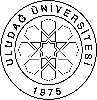 GRADUATE SCHOOL of SOCIAL SCIENCES2017-2018 ACADEMIC YEAR COURSE PLANULUDAĞ UNIVERSITYGRADUATE SCHOOL of SOCIAL SCIENCES2017-2018 ACADEMIC YEAR COURSE PLANULUDAĞ UNIVERSITYGRADUATE SCHOOL of SOCIAL SCIENCES2017-2018 ACADEMIC YEAR COURSE PLANULUDAĞ UNIVERSITYGRADUATE SCHOOL of SOCIAL SCIENCES2017-2018 ACADEMIC YEAR COURSE PLANULUDAĞ UNIVERSITYGRADUATE SCHOOL of SOCIAL SCIENCES2017-2018 ACADEMIC YEAR COURSE PLANULUDAĞ UNIVERSITYGRADUATE SCHOOL of SOCIAL SCIENCES2017-2018 ACADEMIC YEAR COURSE PLANULUDAĞ UNIVERSITYGRADUATE SCHOOL of SOCIAL SCIENCES2017-2018 ACADEMIC YEAR COURSE PLANULUDAĞ UNIVERSITYGRADUATE SCHOOL of SOCIAL SCIENCES2017-2018 ACADEMIC YEAR COURSE PLANULUDAĞ UNIVERSITYGRADUATE SCHOOL of SOCIAL SCIENCES2017-2018 ACADEMIC YEAR COURSE PLANULUDAĞ UNIVERSITYGRADUATE SCHOOL of SOCIAL SCIENCES2017-2018 ACADEMIC YEAR COURSE PLANULUDAĞ UNIVERSITYGRADUATE SCHOOL of SOCIAL SCIENCES2017-2018 ACADEMIC YEAR COURSE PLANULUDAĞ UNIVERSITYGRADUATE SCHOOL of SOCIAL SCIENCES2017-2018 ACADEMIC YEAR COURSE PLANULUDAĞ UNIVERSITYGRADUATE SCHOOL of SOCIAL SCIENCES2017-2018 ACADEMIC YEAR COURSE PLANULUDAĞ UNIVERSITYGRADUATE SCHOOL of SOCIAL SCIENCES2017-2018 ACADEMIC YEAR COURSE PLANULUDAĞ UNIVERSITYGRADUATE SCHOOL of SOCIAL SCIENCES2017-2018 ACADEMIC YEAR COURSE PLANULUDAĞ UNIVERSITYGRADUATE SCHOOL of SOCIAL SCIENCES2017-2018 ACADEMIC YEAR COURSE PLANULUDAĞ UNIVERSITYGRADUATE SCHOOL of SOCIAL SCIENCES2017-2018 ACADEMIC YEAR COURSE PLANULUDAĞ UNIVERSITYGRADUATE SCHOOL of SOCIAL SCIENCES2017-2018 ACADEMIC YEAR COURSE PLANULUDAĞ UNIVERSITYGRADUATE SCHOOL of SOCIAL SCIENCES2017-2018 ACADEMIC YEAR COURSE PLANULUDAĞ UNIVERSITYGRADUATE SCHOOL of SOCIAL SCIENCES2017-2018 ACADEMIC YEAR COURSE PLANULUDAĞ UNIVERSITYGRADUATE SCHOOL of SOCIAL SCIENCES2017-2018 ACADEMIC YEAR COURSE PLANULUDAĞ UNIVERSITYGRADUATE SCHOOL of SOCIAL SCIENCES2017-2018 ACADEMIC YEAR COURSE PLANULUDAĞ UNIVERSITYGRADUATE SCHOOL of SOCIAL SCIENCES2017-2018 ACADEMIC YEAR COURSE PLANULUDAĞ UNIVERSITYGRADUATE SCHOOL of SOCIAL SCIENCES2017-2018 ACADEMIC YEAR COURSE PLANDEPARTMENT OFDEPARTMENT OFDEPARTMENT OFSOCIOLOGYSOCIOLOGYSOCIOLOGYSOCIOLOGYSOCIOLOGYSOCIOLOGYSOCIOLOGYSOCIOLOGYSOCIOLOGYSOCIOLOGYSOCIOLOGYSOCIOLOGYSOCIOLOGYSOCIOLOGYSOCIOLOGYSOCIOLOGYSOCIOLOGYSOCIOLOGYSOCIOLOGYSOCIOLOGYSOCIOLOGYDEPARTMENT / PROGRAMDEPARTMENT / PROGRAMDEPARTMENT / PROGRAM SOCIOLOGY /Doctoral Program SOCIOLOGY /Doctoral Program SOCIOLOGY /Doctoral Program SOCIOLOGY /Doctoral Program SOCIOLOGY /Doctoral Program SOCIOLOGY /Doctoral Program SOCIOLOGY /Doctoral Program SOCIOLOGY /Doctoral Program SOCIOLOGY /Doctoral Program SOCIOLOGY /Doctoral Program SOCIOLOGY /Doctoral Program SOCIOLOGY /Doctoral Program SOCIOLOGY /Doctoral Program SOCIOLOGY /Doctoral Program SOCIOLOGY /Doctoral Program SOCIOLOGY /Doctoral Program SOCIOLOGY /Doctoral Program SOCIOLOGY /Doctoral Program SOCIOLOGY /Doctoral Program SOCIOLOGY /Doctoral Program SOCIOLOGY /Doctoral ProgramCOURSE STAGECOURSE STAGEI. TERM / FALLI. TERM / FALLI. TERM / FALLI. TERM / FALLI. TERM / FALLI. TERM / FALLI. TERM / FALLI. TERM / FALLI. TERM / FALLI. TERM / FALLII. TERM / SPRINGII. TERM / SPRINGII. TERM / SPRINGII. TERM / SPRINGII. TERM / SPRINGII. TERM / SPRINGII. TERM / SPRINGII. TERM / SPRINGII. TERM / SPRINGII. TERM / SPRINGII. TERM / SPRINGII. TERM / SPRINGII. TERM / SPRINGCOURSE STAGECOURSE STAGECodeCourse TitleCourse TitleTypeTypeTULCreditECTSCodeCourse TitleTypeTULCreditCreditCreditECTSECTSECTSCOURSE STAGECOURSE STAGESOS6101UNDERSTANDING THE CLASSICS OF SOCIOLOGY I UNDERSTANDING THE CLASSICS OF SOCIOLOGY I CC30037SOS6102UNDERSTANDING THE CLASSICS OF SOCIOLOGY IIC300333555COURSE STAGECOURSE STAGESOS6103PROBLEMS OF MODERN TURKEY AND SOCIOLOGYPROBLEMS OF MODERN TURKEY AND SOCIOLOGYCC30037SOS6104SOCIOLOGICAL PERSPECTIVES ON HUMAN RIGHTS TODAYC300333444COURSE STAGECOURSE STAGESOS6191DOCTORAL DISSERTATION STUDY IDOCTORAL DISSERTATION STUDY ICC01001SOS6192DOCTORAL DISSERTATION STUDY IIC010000111COURSE STAGECOURSE STAGESOS6172SEMINARC020000 5 5 5COURSE STAGECOURSE STAGEAREA ELECTIVE COURSES*AREA ELECTIVE COURSES*AREA ELECTIVE COURSES*COURSE STAGECOURSE STAGESOS6105ETHICS and SOCIOLOGYETHICS and SOCIOLOGYEE20025SOS6106DIGITAL TECHNOLOGY and NEW MEDIAE200222555COURSE STAGECOURSE STAGESOS6107CONTINENTAL and ANGLO-SAXON TRADITIONS OF THOUGHT ICONTINENTAL and ANGLO-SAXON TRADITIONS OF THOUGHT IEE22225SOS6108CONTINENTAL and ANGLOSAXON TRADITIONS OF THOUGHT IIE2222555COURSE STAGECOURSE STAGESOS6109GLOBAL INSTITUTIONS and SOCIOLOGYGLOBAL INSTITUTIONS and SOCIOLOGYEE20025SOS6110HISTORY OF TURKISH THOUGHTE200222555COURSE STAGECOURSE STAGESOS6111SOCIOLOGY OF EVERYDAY LIFE SOCIOLOGY OF EVERYDAY LIFE EE20025SOS6112SOCIETY AND SEXUALITYE200222555COURSE STAGECOURSE STAGESOS6113RELIGION and SOCIETYRELIGION and SOCIETYEE20025SOS6114POLITICS and LITERATURE E200222555COURSE STAGECOURSE STAGESOS6115CIVIL SOCIETY and DEMOCRACYCIVIL SOCIETY and DEMOCRACYEE20025SOS6116ECOLOGY DEBATESE200222555COURSE STAGECOURSE STAGEOUTSIDE ELECTIVE COURSE*OUTSIDE ELECTIVE COURSE*EE20025OUTSIDE ELECTIVE COURSE*E200222555COURSE STAGECOURSE STAGETotal CreditsTotal CreditsTotal CreditsTotal CreditsTotal CreditsTotal CreditsTotal CreditsTotal Credits1230Total Credits Total Credits Total Credits Total Credits Total Credits Total Credits Total Credits 121212303030THESIS STAGEIII. TERM / FALLIII. TERM / FALLIII. TERM / FALLIII. TERM / FALLIII. TERM / FALLIII. TERM / FALLIII. TERM / FALLIII. TERM / FALLIII. TERM / FALLIII. TERM / FALLIV. TERM / SPRINGIV. TERM / SPRINGIV. TERM / SPRINGIV. TERM / SPRINGIV. TERM / SPRINGIV. TERM / SPRINGIV. TERM / SPRINGIV. TERM / SPRINGIV. TERM / SPRINGIV. TERM / SPRINGIV. TERM / SPRINGIV. TERM / SPRINGIV. TERM / SPRINGTHESIS STAGETHESIS STAGEYET6177DOCTORAL QUALIFICATION EXAMDOCTORAL QUALIFICATION EXAMCC000016THESIS STAGESOS6183DOCTORAL SPECIALIZED FIELD TOPIC DOCTORAL SPECIALIZED FIELD TOPIC CC40004SOS6184DOCTORAL SPECIAL TOPICS IIC400000444THESIS STAGESOS6193DOCTORAL DISSERTATION STUDY IIIDOCTORAL DISSERTATION STUDY IIICC010010SOS6194DOCTORAL DISSERTATION STUDY IVC000000262626THESIS STAGETHESIS STAGETotal CreditsTotal CreditsTotal CreditsTotal CreditsTotal CreditsTotal CreditsTotal CreditsTotal Credits030Total CreditsTotal CreditsTotal CreditsTotal CreditsTotal CreditsTotal CreditsTotal Credits000303030THESIS STAGEV. TERM / FALLV. TERM / FALLV. TERM / FALLV. TERM / FALLV. TERM / FALLV. TERM / FALLV. TERM / FALLV. TERM / FALLV. TERM / FALLV. TERM / FALLVI. TERM / SPRINGVI. TERM / SPRINGVI. TERM / SPRINGVI. TERM / SPRINGVI. TERM / SPRINGVI. TERM / SPRINGVI. TERM / SPRINGVI. TERM / SPRINGVI. TERM / SPRINGVI. TERM / SPRINGVI. TERM / SPRINGVI. TERM / SPRINGVI. TERM / SPRINGTHESIS STAGESOS6185DOCTORAL SPECIAL TOPICS IIIDOCTORAL SPECIAL TOPICS IIICC40004SOS6186DOCTORAL SPECIAL TOPICS IVC400000444THESIS STAGESOS6195DOCTORAL DISSERTATION STUDY VDOCTORAL DISSERTATION STUDY VCC000026SOS6196DOCTORAL DISSERTATION STUDY VIC000000262626THESIS STAGETHESIS STAGETotal CreditsTotal CreditsTotal CreditsTotal CreditsTotal CreditsTotal CreditsTotal CreditsTotal Credits30Total CreditsTotal CreditsTotal CreditsTotal CreditsTotal CreditsTotal CreditsTotal Credits000303030THESIS STAGEVII. TERM / FALLVII. TERM / FALLVII. TERM / FALLVII. TERM / FALLVII. TERM / FALLVII. TERM / FALLVII. TERM / FALLVII. TERM / FALLVII. TERM / FALLVII. TERM / FALLVIII. TERM / SPRINGVIII. TERM / SPRINGVIII. TERM / SPRINGVIII. TERM / SPRINGVIII. TERM / SPRINGVIII. TERM / SPRINGVIII. TERM / SPRINGVIII. TERM / SPRINGVIII. TERM / SPRINGVIII. TERM / SPRINGVIII. TERM / SPRINGVIII. TERM / SPRINGVIII. TERM / SPRINGTHESIS STAGESOS6187DOCTORAL SPECIAL TOPICS VDOCTORAL SPECIAL TOPICS VC440004SOS6188DOCTORAL SPECIAL FIELDS TOPIC VIC400000444THESIS STAGESOS6197DOCTORAL DISSERTATION STUDY VI DOCTORAL DISSERTATION STUDY VI C0000026SOS6198DOCTORAL DISSERTATION STUDY VIII C000000262626THESIS STAGETotal CreditsTotal CreditsTotal CreditsTotal CreditsTotal CreditsTotal CreditsTotal CreditsTotal Credits030Total CreditsTotal CreditsTotal CreditsTotal CreditsTotal CreditsTotal CreditsTotal CreditsTotal Credits0003030TOTAL CREDITS: 24 - TOTAL ECTS: 240TOTAL CREDITS: 24 - TOTAL ECTS: 240TOTAL CREDITS: 24 - TOTAL ECTS: 240TOTAL CREDITS: 24 - TOTAL ECTS: 240TOTAL CREDITS: 24 - TOTAL ECTS: 240TOTAL CREDITS: 24 - TOTAL ECTS: 240TOTAL CREDITS: 24 - TOTAL ECTS: 240TOTAL CREDITS: 24 - TOTAL ECTS: 240TOTAL CREDITS: 24 - TOTAL ECTS: 240TOTAL CREDITS: 24 - TOTAL ECTS: 240TOTAL CREDITS: 24 - TOTAL ECTS: 240TOTAL CREDITS: 24 - TOTAL ECTS: 240TOTAL CREDITS: 24 - TOTAL ECTS: 240TOTAL CREDITS: 24 - TOTAL ECTS: 240TOTAL CREDITS: 24 - TOTAL ECTS: 240TOTAL CREDITS: 24 - TOTAL ECTS: 240TOTAL CREDITS: 24 - TOTAL ECTS: 240TOTAL CREDITS: 24 - TOTAL ECTS: 240TOTAL CREDITS: 24 - TOTAL ECTS: 240TOTAL CREDITS: 24 - TOTAL ECTS: 240TOTAL CREDITS: 24 - TOTAL ECTS: 240TOTAL CREDITS: 24 - TOTAL ECTS: 240TOTAL CREDITS: 24 - TOTAL ECTS: 240TOTAL CREDITS: 24 - TOTAL ECTS: 240ULUDAĞ ÜNİVERSİTESİSOSYAL BİLİMLER ENSTİTÜSÜ2016-2017 EĞİTİM ÖĞRETİM YILI KALDIRILAN/DEĞİŞTİRİLEN DERSLERULUDAĞ ÜNİVERSİTESİSOSYAL BİLİMLER ENSTİTÜSÜ2016-2017 EĞİTİM ÖĞRETİM YILI KALDIRILAN/DEĞİŞTİRİLEN DERSLERULUDAĞ ÜNİVERSİTESİSOSYAL BİLİMLER ENSTİTÜSÜ2016-2017 EĞİTİM ÖĞRETİM YILI KALDIRILAN/DEĞİŞTİRİLEN DERSLERULUDAĞ ÜNİVERSİTESİSOSYAL BİLİMLER ENSTİTÜSÜ2016-2017 EĞİTİM ÖĞRETİM YILI KALDIRILAN/DEĞİŞTİRİLEN DERSLERULUDAĞ ÜNİVERSİTESİSOSYAL BİLİMLER ENSTİTÜSÜ2016-2017 EĞİTİM ÖĞRETİM YILI KALDIRILAN/DEĞİŞTİRİLEN DERSLERULUDAĞ ÜNİVERSİTESİSOSYAL BİLİMLER ENSTİTÜSÜ2016-2017 EĞİTİM ÖĞRETİM YILI KALDIRILAN/DEĞİŞTİRİLEN DERSLERULUDAĞ ÜNİVERSİTESİSOSYAL BİLİMLER ENSTİTÜSÜ2016-2017 EĞİTİM ÖĞRETİM YILI KALDIRILAN/DEĞİŞTİRİLEN DERSLERULUDAĞ ÜNİVERSİTESİSOSYAL BİLİMLER ENSTİTÜSÜ2016-2017 EĞİTİM ÖĞRETİM YILI KALDIRILAN/DEĞİŞTİRİLEN DERSLERULUDAĞ ÜNİVERSİTESİSOSYAL BİLİMLER ENSTİTÜSÜ2016-2017 EĞİTİM ÖĞRETİM YILI KALDIRILAN/DEĞİŞTİRİLEN DERSLERULUDAĞ ÜNİVERSİTESİSOSYAL BİLİMLER ENSTİTÜSÜ2016-2017 EĞİTİM ÖĞRETİM YILI KALDIRILAN/DEĞİŞTİRİLEN DERSLERULUDAĞ ÜNİVERSİTESİSOSYAL BİLİMLER ENSTİTÜSÜ2016-2017 EĞİTİM ÖĞRETİM YILI KALDIRILAN/DEĞİŞTİRİLEN DERSLERULUDAĞ ÜNİVERSİTESİSOSYAL BİLİMLER ENSTİTÜSÜ2016-2017 EĞİTİM ÖĞRETİM YILI KALDIRILAN/DEĞİŞTİRİLEN DERSLERULUDAĞ ÜNİVERSİTESİSOSYAL BİLİMLER ENSTİTÜSÜ2016-2017 EĞİTİM ÖĞRETİM YILI KALDIRILAN/DEĞİŞTİRİLEN DERSLERULUDAĞ ÜNİVERSİTESİSOSYAL BİLİMLER ENSTİTÜSÜ2016-2017 EĞİTİM ÖĞRETİM YILI KALDIRILAN/DEĞİŞTİRİLEN DERSLERULUDAĞ ÜNİVERSİTESİSOSYAL BİLİMLER ENSTİTÜSÜ2016-2017 EĞİTİM ÖĞRETİM YILI KALDIRILAN/DEĞİŞTİRİLEN DERSLERULUDAĞ ÜNİVERSİTESİSOSYAL BİLİMLER ENSTİTÜSÜ2016-2017 EĞİTİM ÖĞRETİM YILI KALDIRILAN/DEĞİŞTİRİLEN DERSLERULUDAĞ ÜNİVERSİTESİSOSYAL BİLİMLER ENSTİTÜSÜ2016-2017 EĞİTİM ÖĞRETİM YILI KALDIRILAN/DEĞİŞTİRİLEN DERSLERULUDAĞ ÜNİVERSİTESİSOSYAL BİLİMLER ENSTİTÜSÜ2016-2017 EĞİTİM ÖĞRETİM YILI KALDIRILAN/DEĞİŞTİRİLEN DERSLERULUDAĞ ÜNİVERSİTESİSOSYAL BİLİMLER ENSTİTÜSÜ2016-2017 EĞİTİM ÖĞRETİM YILI KALDIRILAN/DEĞİŞTİRİLEN DERSLERULUDAĞ ÜNİVERSİTESİSOSYAL BİLİMLER ENSTİTÜSÜ2016-2017 EĞİTİM ÖĞRETİM YILI KALDIRILAN/DEĞİŞTİRİLEN DERSLERULUDAĞ ÜNİVERSİTESİSOSYAL BİLİMLER ENSTİTÜSÜ2016-2017 EĞİTİM ÖĞRETİM YILI KALDIRILAN/DEĞİŞTİRİLEN DERSLER ANABİLİM DALI                                  ANABİLİM DALI                                  SOSYOLOJİ SOSYOLOJİ SOSYOLOJİ SOSYOLOJİ SOSYOLOJİ SOSYOLOJİ SOSYOLOJİ SOSYOLOJİ SOSYOLOJİ SOSYOLOJİ SOSYOLOJİ SOSYOLOJİ SOSYOLOJİ SOSYOLOJİ SOSYOLOJİ SOSYOLOJİ SOSYOLOJİ SOSYOLOJİ SOSYOLOJİ BİLİM DALI / PROGRAMI                   BİLİM DALI / PROGRAMI                    SOSYOLOJİ /DOKTORA PROGRAM  SOSYOLOJİ /DOKTORA PROGRAM  SOSYOLOJİ /DOKTORA PROGRAM  SOSYOLOJİ /DOKTORA PROGRAM  SOSYOLOJİ /DOKTORA PROGRAM  SOSYOLOJİ /DOKTORA PROGRAM  SOSYOLOJİ /DOKTORA PROGRAM  SOSYOLOJİ /DOKTORA PROGRAM  SOSYOLOJİ /DOKTORA PROGRAM  SOSYOLOJİ /DOKTORA PROGRAM  SOSYOLOJİ /DOKTORA PROGRAM  SOSYOLOJİ /DOKTORA PROGRAM  SOSYOLOJİ /DOKTORA PROGRAM  SOSYOLOJİ /DOKTORA PROGRAM  SOSYOLOJİ /DOKTORA PROGRAM  SOSYOLOJİ /DOKTORA PROGRAM  SOSYOLOJİ /DOKTORA PROGRAM  SOSYOLOJİ /DOKTORA PROGRAM  SOSYOLOJİ /DOKTORA PROGRAM2016-2017 Eğitim-Öğretim Yılı Kaldırılan/Değiştirilen Ders(Bir önceki eğitim-öğretim yılı yazılacak)2016-2017 Eğitim-Öğretim Yılı Kaldırılan/Değiştirilen Ders(Bir önceki eğitim-öğretim yılı yazılacak)2016-2017 Eğitim-Öğretim Yılı Kaldırılan/Değiştirilen Ders(Bir önceki eğitim-öğretim yılı yazılacak)2016-2017 Eğitim-Öğretim Yılı Kaldırılan/Değiştirilen Ders(Bir önceki eğitim-öğretim yılı yazılacak)2016-2017 Eğitim-Öğretim Yılı Kaldırılan/Değiştirilen Ders(Bir önceki eğitim-öğretim yılı yazılacak)2016-2017 Eğitim-Öğretim Yılı Kaldırılan/Değiştirilen Ders(Bir önceki eğitim-öğretim yılı yazılacak)2016-2017 Eğitim-Öğretim Yılı Kaldırılan/Değiştirilen Ders(Bir önceki eğitim-öğretim yılı yazılacak)2016-2017 Eğitim-Öğretim Yılı Kaldırılan/Değiştirilen Ders(Bir önceki eğitim-öğretim yılı yazılacak)2016-2017 Eğitim-Öğretim Yılı Kaldırılan/Değiştirilen Ders(Bir önceki eğitim-öğretim yılı yazılacak)2016-2017 Eğitim-Öğretim Yılı Kaldırılan/Değiştirilen Ders(Bir önceki eğitim-öğretim yılı yazılacak)2017-2018 Eğitim-Öğretim Yılı Eş Değeri(Teklif edilen eğitim-öğretim yılı yazılacak)2017-2018 Eğitim-Öğretim Yılı Eş Değeri(Teklif edilen eğitim-öğretim yılı yazılacak)2017-2018 Eğitim-Öğretim Yılı Eş Değeri(Teklif edilen eğitim-öğretim yılı yazılacak)2017-2018 Eğitim-Öğretim Yılı Eş Değeri(Teklif edilen eğitim-öğretim yılı yazılacak)2017-2018 Eğitim-Öğretim Yılı Eş Değeri(Teklif edilen eğitim-öğretim yılı yazılacak)2017-2018 Eğitim-Öğretim Yılı Eş Değeri(Teklif edilen eğitim-öğretim yılı yazılacak)2017-2018 Eğitim-Öğretim Yılı Eş Değeri(Teklif edilen eğitim-öğretim yılı yazılacak)2017-2018 Eğitim-Öğretim Yılı Eş Değeri(Teklif edilen eğitim-öğretim yılı yazılacak)2017-2018 Eğitim-Öğretim Yılı Eş Değeri(Teklif edilen eğitim-öğretim yılı yazılacak)Uygulama Esasları*Gerekçe**KoduDersin AdıDersin AdıYarıyılTürüTULKredi AKTSKoduDersin AdıYarıyılTürüTULKrediAKTSUygulama Esasları*Gerekçe**SOS6104ÇAĞIMIZDA İNSAN ve İNSAN HAKLARI SORUNUÇAĞIMIZDA İNSAN ve İNSAN HAKLARI SORUNUII.Z30034SOS6104ÇAĞIMIZDA İNSAN HAKLARI’na SOSYOLOJİK BAKIŞII.Z30034NOT 1*SOS6112CİNSİYET ve TOPLUMCİNSİYET ve TOPLUMII.S20025SOS6112TOPLUM ve CİNSİYET II.S20025NOT 1*Toplam Kredi Toplam Kredi Toplam Kredi Toplam Kredi Toplam Kredi Toplam Kredi Toplam Kredi Toplam Kredi Toplam Kredi Toplam Kredi Toplam Kredi Toplam Kredi Toplam Kredi Toplam Kredi Toplam Kredi 